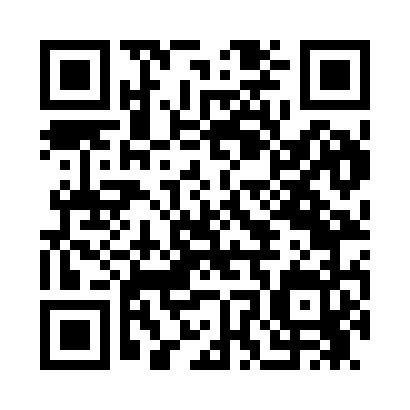 Prayer times for Leavitt Park, New Hampshire, USAMon 1 Jul 2024 - Wed 31 Jul 2024High Latitude Method: Angle Based RulePrayer Calculation Method: Islamic Society of North AmericaAsar Calculation Method: ShafiPrayer times provided by https://www.salahtimes.comDateDayFajrSunriseDhuhrAsrMaghribIsha1Mon3:195:0812:504:568:3110:202Tue3:205:0912:504:568:3110:203Wed3:215:1012:504:568:3110:194Thu3:225:1012:504:568:3010:195Fri3:235:1112:514:568:3010:186Sat3:245:1112:514:568:3010:177Sun3:255:1212:514:568:2910:178Mon3:265:1312:514:568:2910:169Tue3:275:1412:514:568:2810:1510Wed3:285:1412:514:568:2810:1411Thu3:295:1512:514:568:2710:1312Fri3:315:1612:524:568:2710:1213Sat3:325:1712:524:568:2610:1114Sun3:335:1812:524:568:2510:1015Mon3:345:1912:524:568:2510:0916Tue3:365:1912:524:568:2410:0717Wed3:375:2012:524:558:2310:0618Thu3:395:2112:524:558:2310:0519Fri3:405:2212:524:558:2210:0420Sat3:415:2312:524:558:2110:0221Sun3:435:2412:524:558:2010:0122Mon3:445:2512:524:548:199:5923Tue3:465:2612:524:548:189:5824Wed3:475:2712:524:548:179:5725Thu3:495:2812:524:548:169:5526Fri3:505:2912:524:538:159:5327Sat3:525:3012:524:538:149:5228Sun3:545:3112:524:538:139:5029Mon3:555:3212:524:528:129:4930Tue3:575:3312:524:528:119:4731Wed3:585:3412:524:518:099:45